[1]グループグループでは、グループの新規登録、編集、削除が行えます。CSVファイルを出力できます。1-1グループへのアクセス(1) 管理画面の上部メニュー「ユーザー」をクリックします。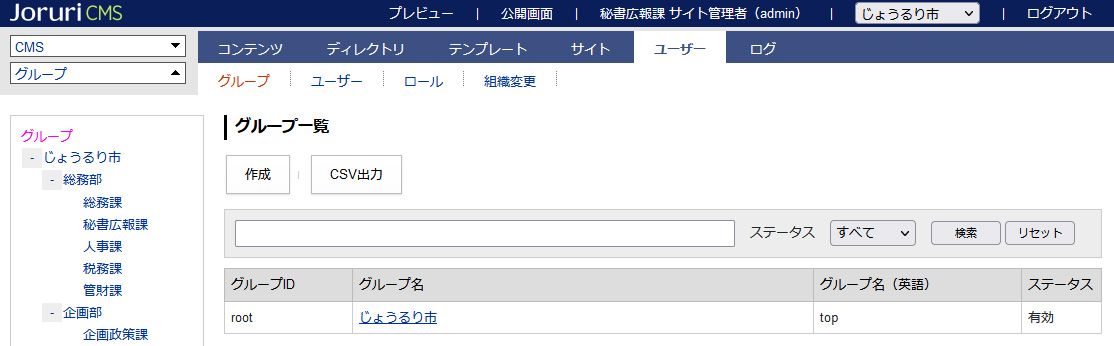 1-2作成(1) ［作成］をクリックします。(2) 作成画面が表示されます。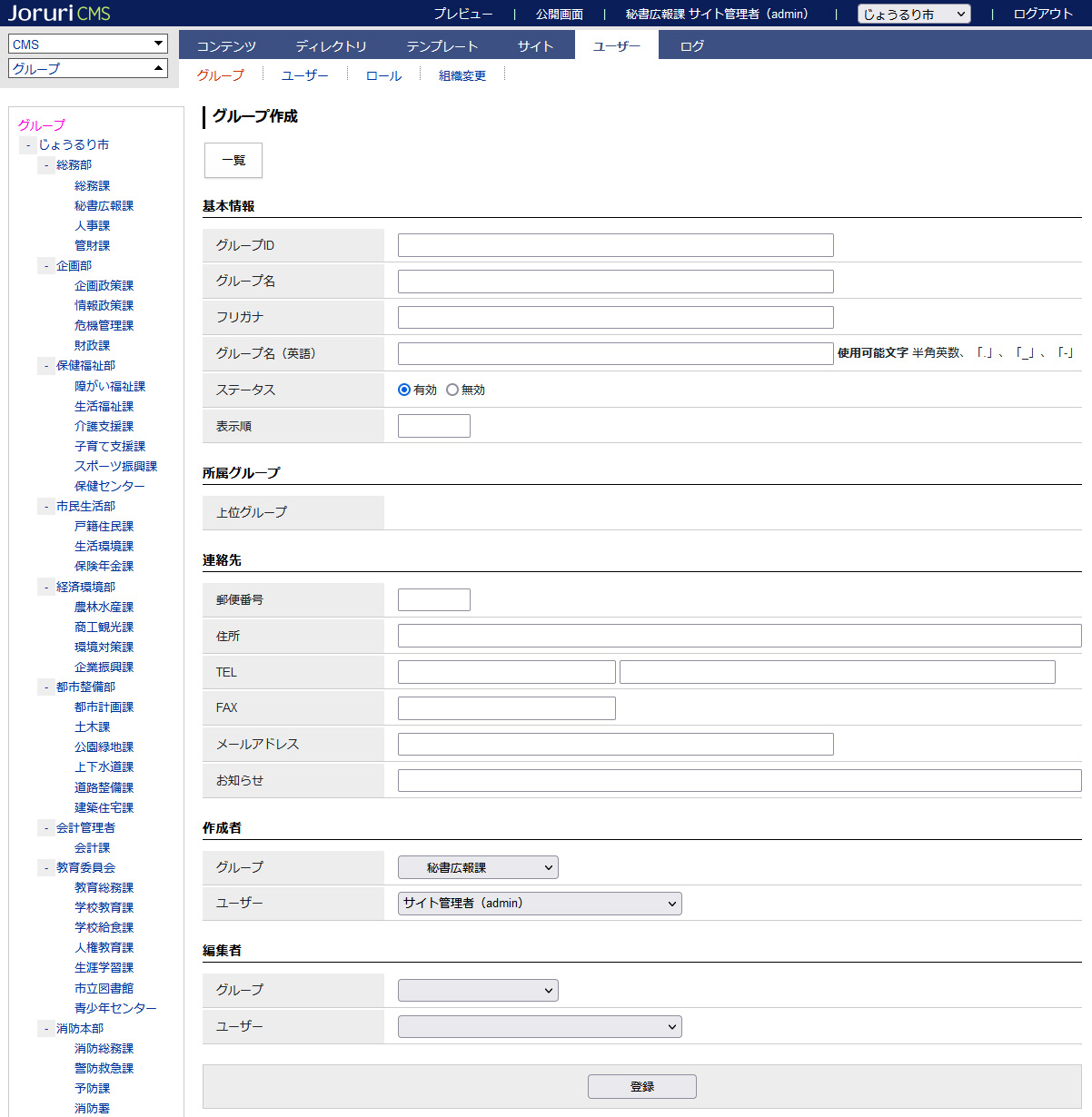 (3)基本情報、所属グループ、連絡先を入力し［登録］をクリックします。グループID、グループ名、グループ名（英語）は必須です。上位グループは左サイドから対象のグループをクリックすると反映されます。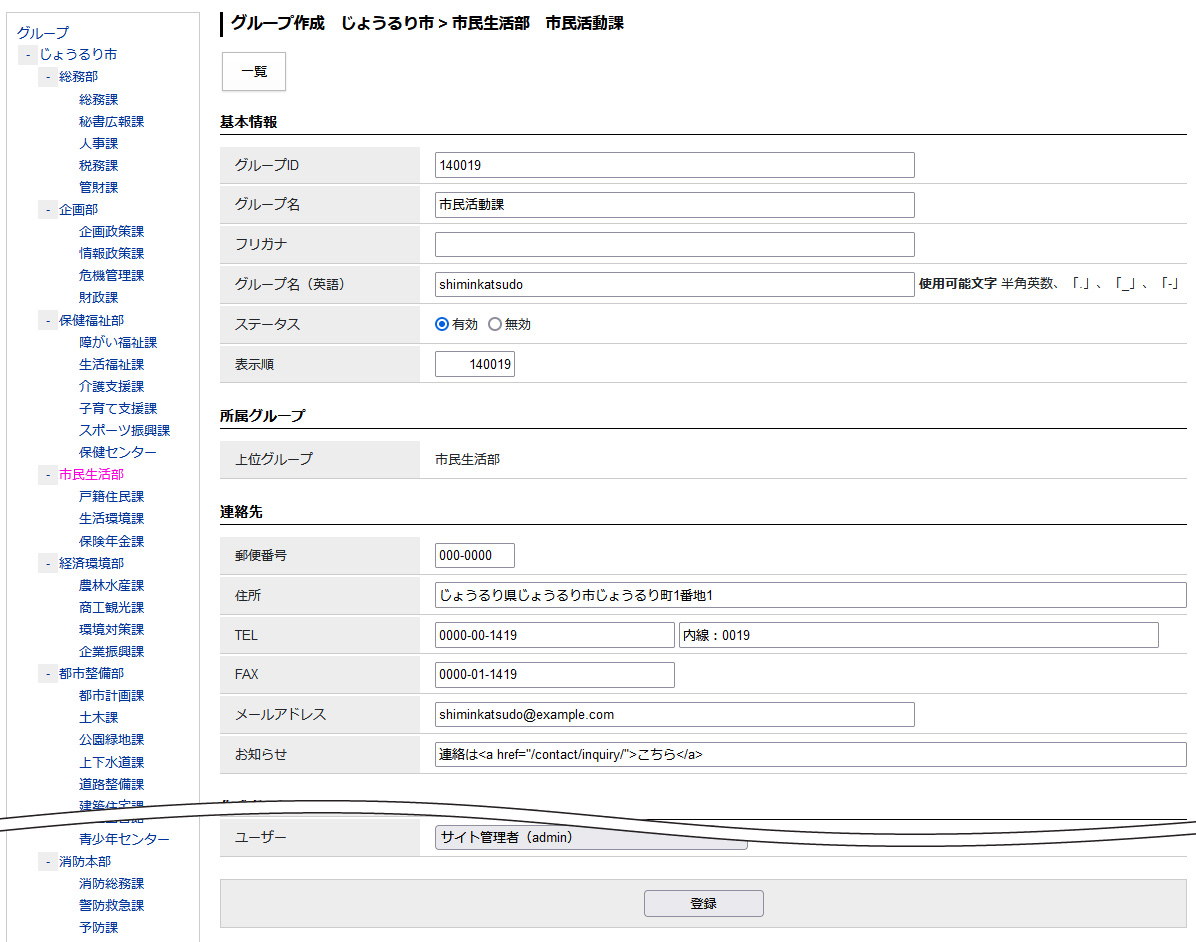 (4)登録が完了します。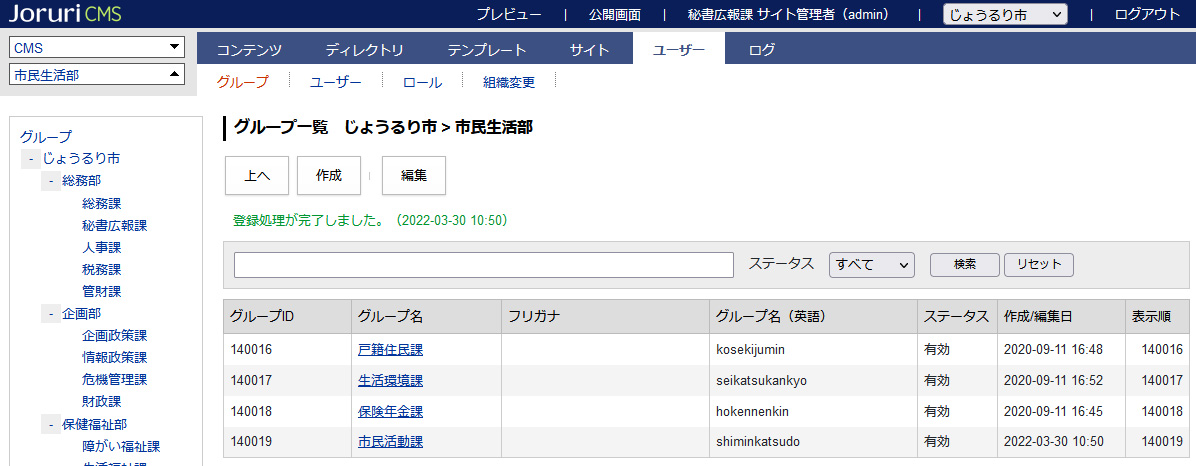 1-3 編集・削除(1) 行をクリックします。選択した行全体に色がつきます。対象グループの階層までいきます。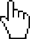 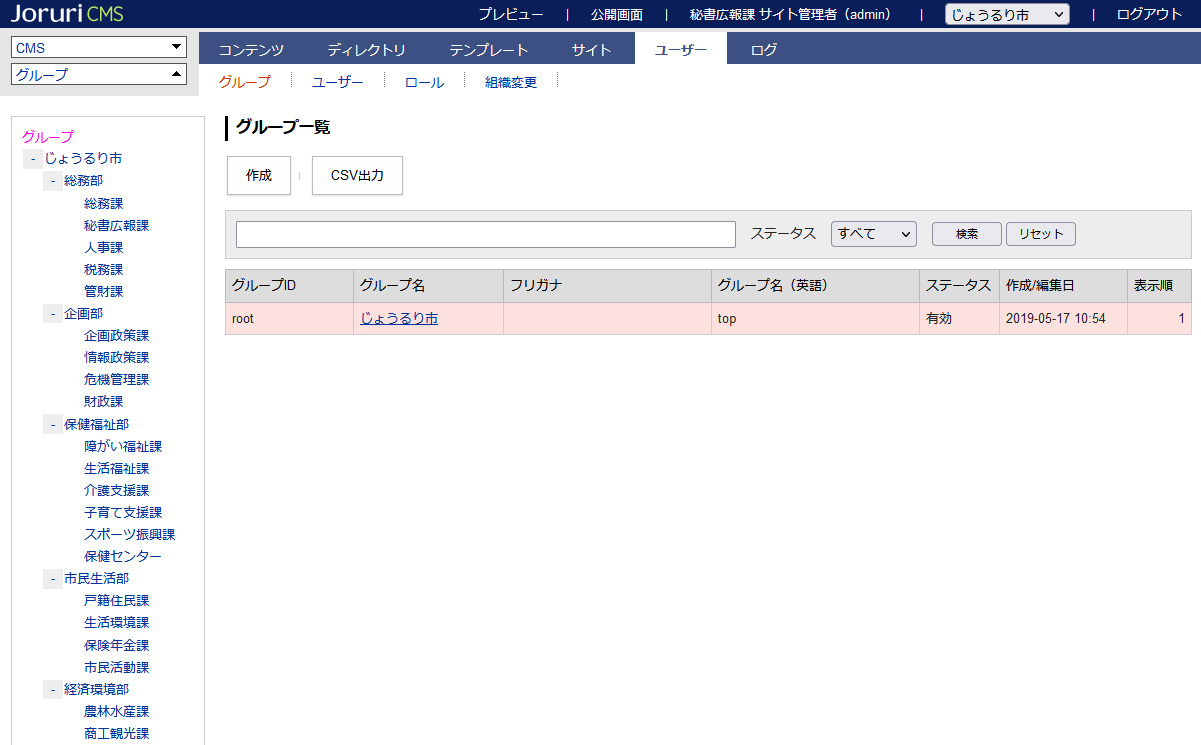 (2)対象グループのテキストリンクをクリックします。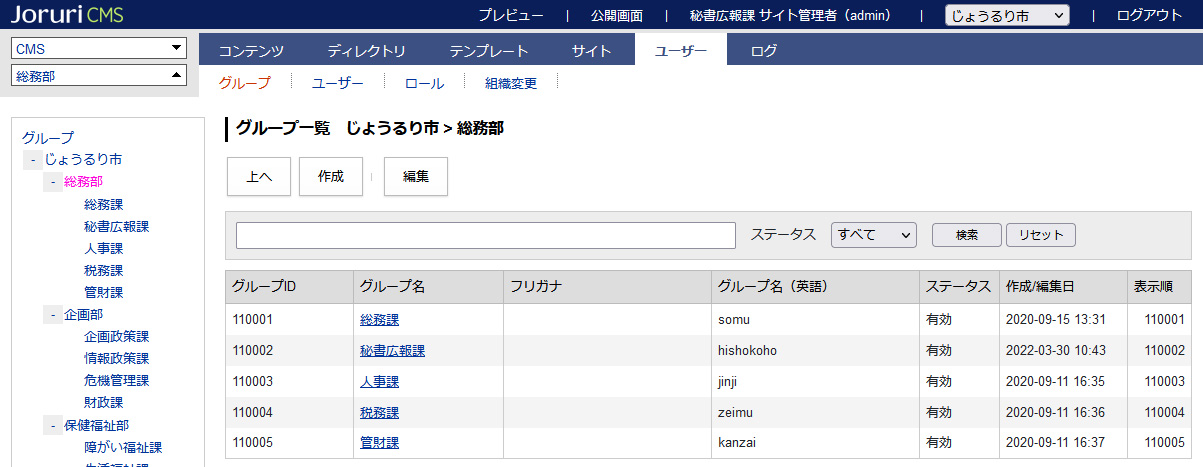 (3)詳細画面が表示されます。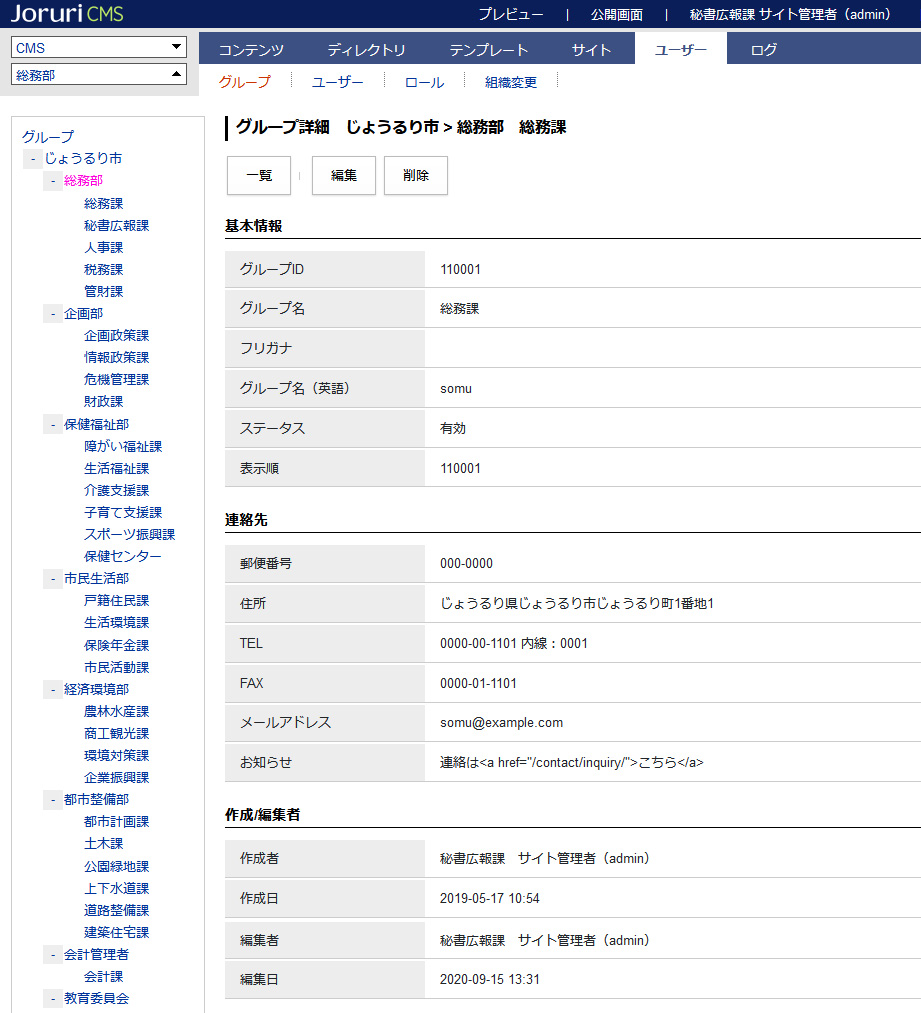 [1]作成グループの新規作成が行えます[2]CSV出力登録されているグループ一覧をSCVファイルで出力します[3]検索グループ一覧内から検索することができますステータスは「すべて」「有効」「無効」から選択できます[1]一覧グループ一覧が表示されます[2]編集編集画面が表示されます[3]削除グループを削除します。削除すると元に戻すことはできません。